Idaho Chapter of The Wildlife Society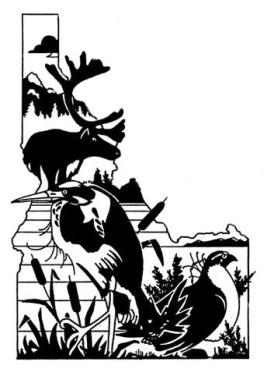 ICTWS Student ScholarshipOVERVIEWThe Wildlife Society Mission Statement: The mission of The Wildlife Society is to represent and serve the professional community of scientists, managers, educators, technicians, planners, and others who work actively to study, manage, and conserve wildlife and habitats worldwide. The Idaho Chapter of The Wildlife Society is a professional society dedicated to active and careful management and conservation of wildlife and their habitats in Idaho.Objectives of the Idaho Chapter of The Wildlife Society: a) To establish and maintain the highest possible professional standards, b) To develop all phases of wildlife management along sound biological lines, c) To express the unified opinion of the Chapter on wildlife resource matters of 
     local and national interest.Scholarship Overview: The Idaho Chapter of The Wildlife Society established the Idaho Wildlife Undergraduate and Graduate Student Scholarships in 2012. The purpose of the scholarships is to assist with college education costs for undergraduate and graduate students whose professional goals support the mission and objectives of The Wildlife Society.Eligibility Criteria: Current enrollment in a wildlife-related degree program at a college or university in Idaho. Undergraduate students must be in their junior or senior year.Career goals that advance the mission and objectives of The Wildlife Society.Current membership in the Idaho Chapter of The Wildlife Society.A good academic record, i.e., a minimum cumulative GPA of 3.0 out of 4.0.Has not been awarded this scholarship within the same degree program, i.e., only one award is possible during each undergraduate, Master’s, or PhD studies.Amount:  Undergraduate $1,500; MS $2,000; PhD $2,000Selection Criteria (in order of relevance):UndergraduateRelevant work, intern, or volunteer experience that demonstrates a career path in the wildlife professionInvolvement in professional societies, conservation groups, and/or community activitiesHonors, awards, and acknowledgments related to the field of wildlife conservationStated career goals and commitment towards a profession in wildlife conservation/management consistent with the mission of The Wildlife SocietyAcademic record & GPAStrengths considered: degree plan or area of concentration; any research, publications, presentations, or posterGraduate (MA/MS and PhD)Graduate research synopsis including project design, ingenuity, methods/likelihood of project implementation, and relevance to the field of wildlife conservation or management (Note: not to exceed 2 pages)Involvement in professional societies, conservation groups, and/or community activities, including mentoring othersRelevant wildlife-related work, intern, or volunteer experience including quantity of positions, variety, and relevance to wildlife conservation or managementPublications, presentations, and/or posters, particularly as lead authorHonors, awards, and acknowledgements related to the field of wildlife conservationStated career goals consistent with mission of The Wildlife SocietyAcademic record & GPAApplication Process:Completed application form (available at: http://www.ictws.org/),Copy of resume and official college transcriptsStatement of career goals (500 words or less)Letter of recommendation from a biology professor, faculty advisor, administrator or employerFor graduate only: Brief summary of research projectPlease scan and email all materials together in one application package to:ICTWS Scholarship CommitteeRobert Akinsrobert.akins@idfg.idaho.govApplication Deadline: January 26, 2024Notification: Winners will be announced during the Business Lunch at the annual meeting of the Idaho Chapter of The Wildlife Society. Winners will also be notified directly by email.Scholarship winners are encouraged to develop professional relationships by presenting their undergraduate project or graduate thesis research as a poster or presentation at an annual meeting prior to completing their studies.Additional Information: For additional information, please contact the ICTWS Scholarship Committee Chair: Robert Akins (robert.akins@idfg.idaho.gov).Idaho Chapter of The Wildlife Society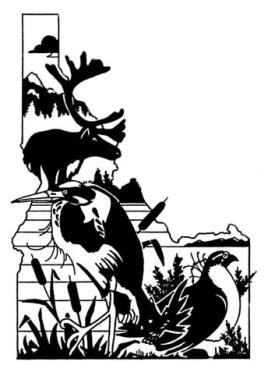 ICTWS Student ScholarshipAPPLICATION FORMApplying For:Undergraduate Scholarship    	Graduate Scholarship    MA/MS 	PhD 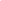 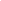 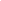 Personal and Contact Information:Student Name:  ________________________________________________________________Email Address:  ________________________     School InformationCollege/University: ___________________________  Major:  ___________________________Degree (BA / BS / MA / MS / PhD)          Expected Graduation Date: ______________________Year in Degree Program: _________         College Grade point average (GPA): ______________Research Topic or Area of Emphasis:  ______________________________________________Membership Information (check one)Idaho Chapter TWS 	  National TWS  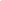 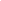 Included with application package: Resume                            	College Transcripts  	Letter of Recommendation 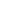 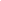 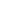 Career Statement 		Graduate only: Synopsis of Research 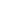 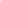 Idaho Chapter of The Wildlife SocietyICTWS Student ScholarshipSTATEMENT OF CAREER GOALSStudent Name:  _________________________________________________________________Please provide a statement outlining your career goals and reasons for pursuing a career in wildlife science. Please describe your role in promoting sound stewardship of the wildlife resource, and the environments upon which wildlife and humans depend. Be sure to mention activities in professional and honor societies, awards and acknowledgements related to wildlife conservation, work and volunteer experience, and any publications. Some of this information can be presented in a resume but when missing from career statement or resume, applications may be considered incomplete.  The statement should be 500 words or less.Idaho Chapter of The Wildlife SocietyICTWS Student ScholarshipLETTER OF RECOMMENDATIONStudent Name:  _________________________________________________________________The above-named student is applying for a scholarship from the Idaho Chapter of The Wildlife Society. Please write a brief letter of recommendation (1-2 pages) and include the following:How you know the student,The student’s strengths,The student’s potential to succeed in a career in wildlife science, andAnything else you consider relevant. Please fill out the information below and attach your letter of recommendation to this form and return it to the student.To be completed by person preparing the Letter of Recommendation:Name:  _______________________________________________________________________Position:  _____________________________________________________________________Name of Affiliation:  ____________________________________________________________Email Address:  ______________________________  Telephone Number:  ________________Signature:  _______________________________________________  Date: _______________